Figure 1: Submit Data Use Agreement (DUA) and Link DUA to Medical Office(s)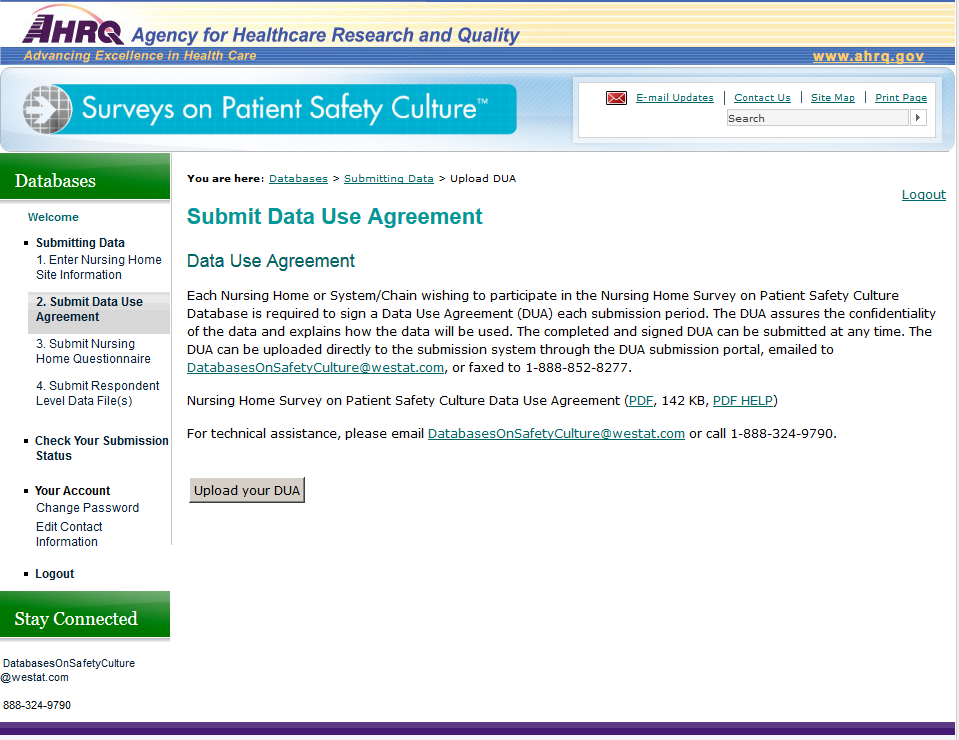 Figure 1: Submit Data Use Agreement (DUA) and Link DUA to Medical Office(s), continued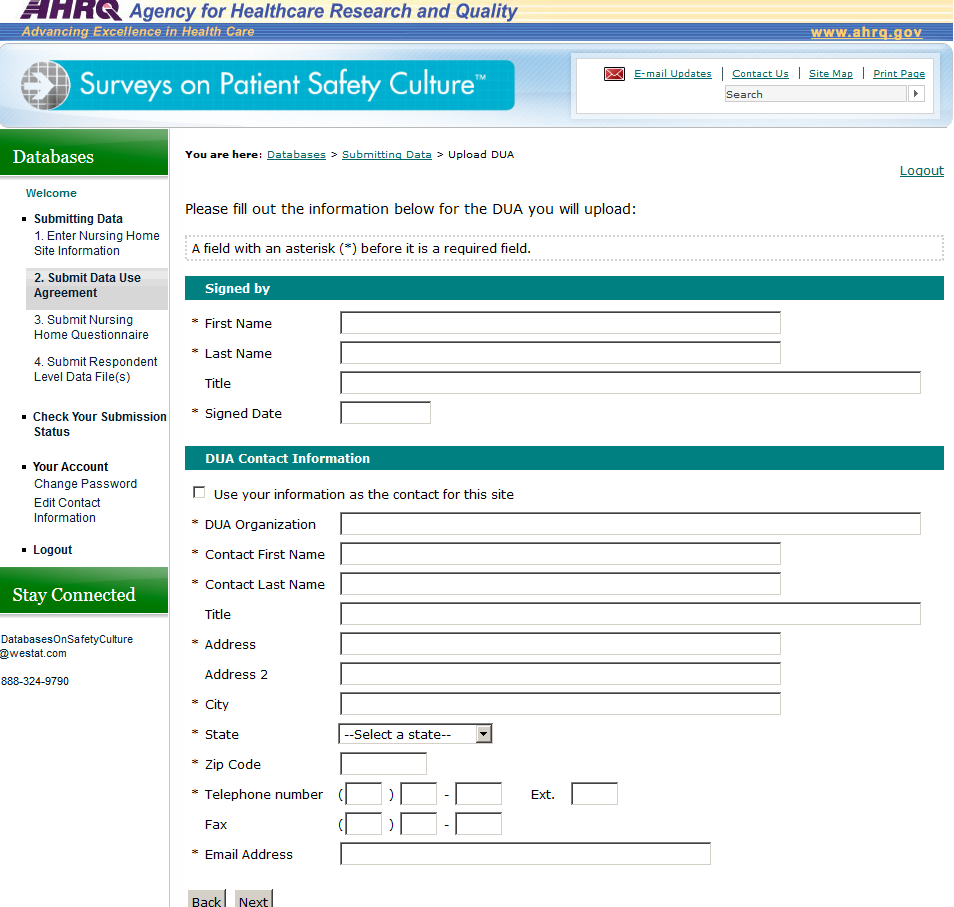 Figure 1: Submit Data Use Agreement (DUA) and Link DUA to Medical Office(s), continued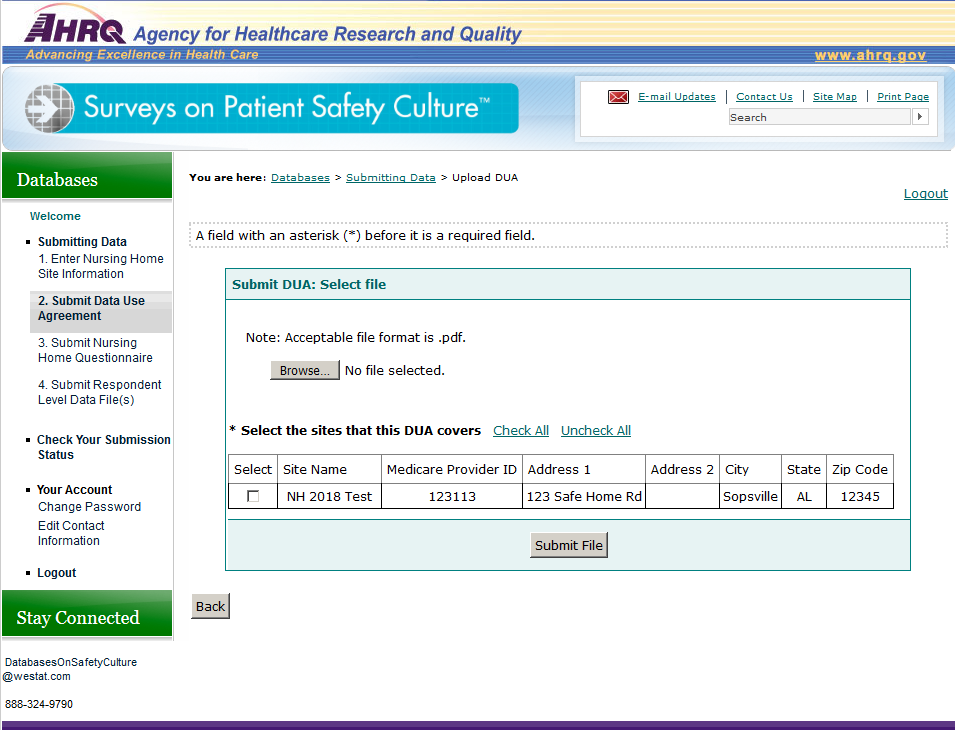 Figure 2: Submit Questionnaire and Link Questionnaire to Nursing Home(s)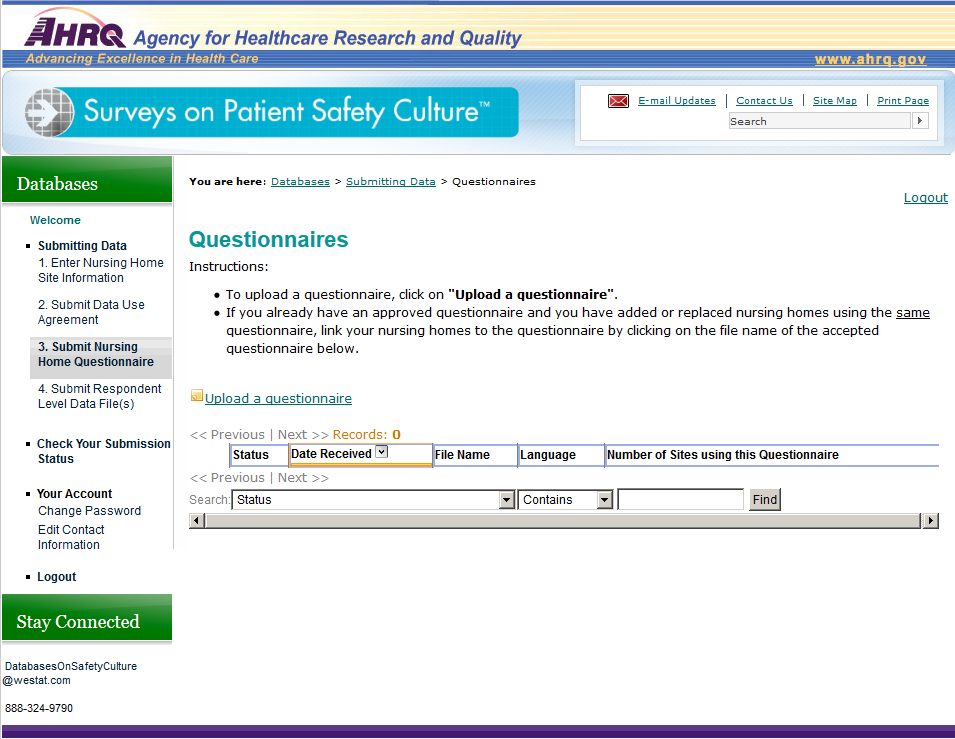 Figure 2: Submit Questionnaire and Link Questionnaire to Nursing Home(s), continued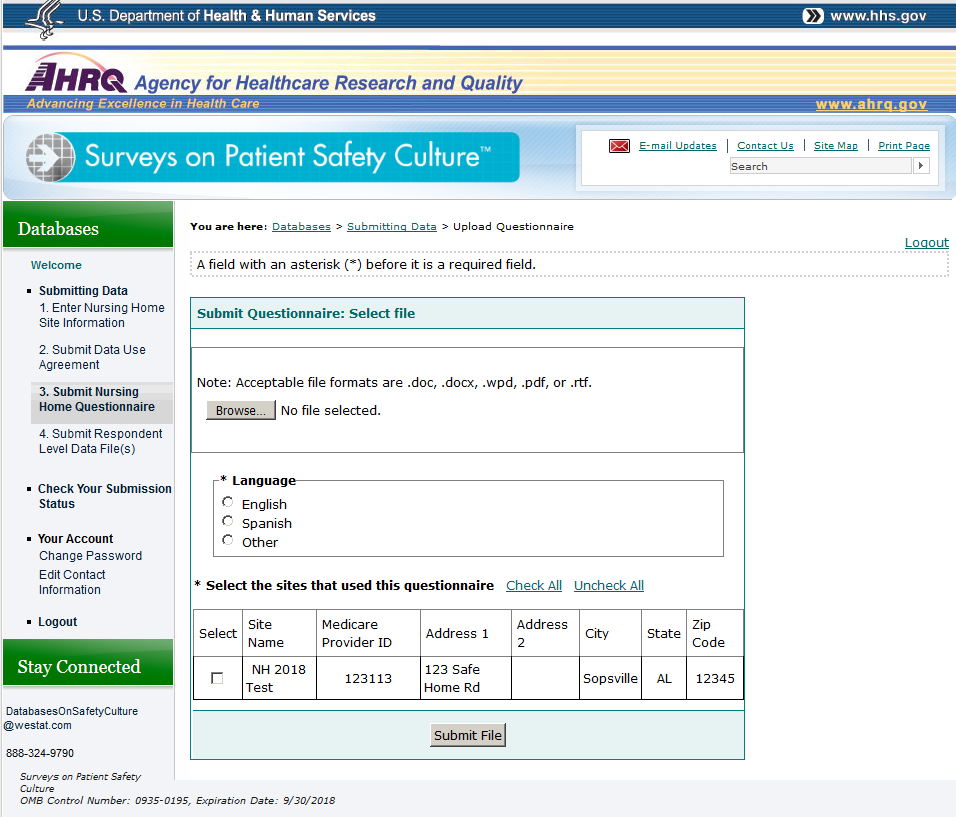 Figure 3: Upload Data File for Each Participating Nursing Home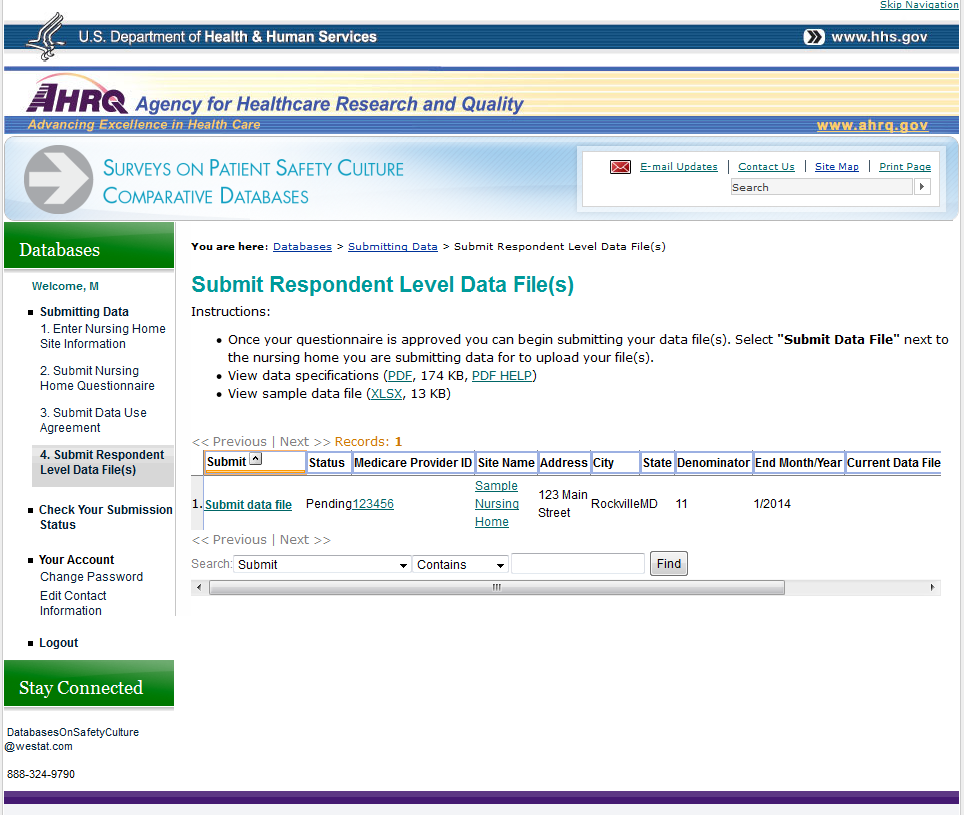 Figure 3: Upload Data File for Each Participating Nursing Home, continued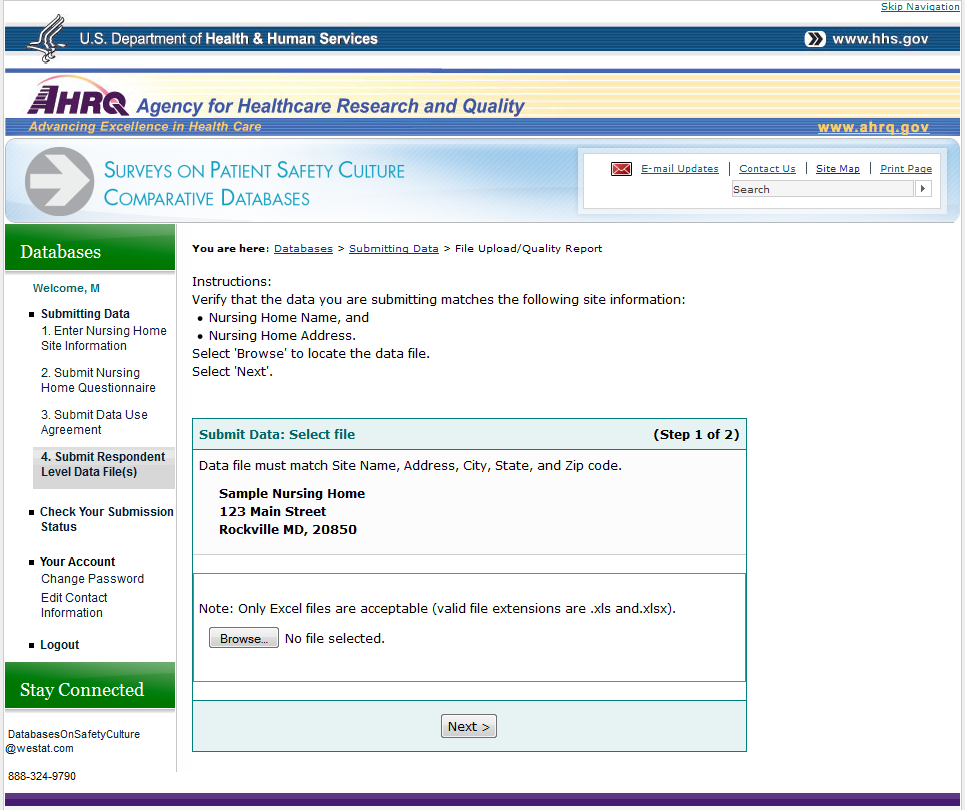 